Lent and Holy Week Schedule – 2018 / St. Peter Orthodox ChurchConfessions available after every weekday service or by appointment. (2018/03/10)Lent Begins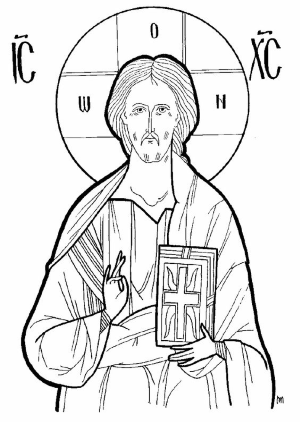 Mon 	Feb 19 		Great Compline 6:30pmTue 	Feb 20 	Great Compline 6:30pm  Wed 	Feb 21		Presanctified Liturgy 6:30pmThu 	Feb 22 	Great Compline 6:30pm Fri 	Feb 23 	First Stanza Salutations 6:30pmSat 	Feb 24		Saturday of the Souls Liturgy 9:00amSunday, February 25  	Sunday of Orthodoxy
Vespers at Holy Trinity 5:00pmMon	Feb 26	 	Great Compline 6:30pmWed	Feb 28		Presanctified Liturgy 6:30pm Fri	Mar  2		Second Stanza Salutations 6:30pmSat	Mar  3		Women’s Retreat 9am

Sunday, March 4	Sunday of St. Gregory PalamasMon 	Mar  5 		Great Compline 6:30pmWed	Mar  7 		Presanctified Liturgy 6:30pmFri 	Mar  9		Third Stanza Salutations 6:30pmSunday, March 11 	Sunday of the Veneration of the CrossMon 	Mar 12 	Great Compline 6:30pmWed	Mar 14 	Presanctified Liturgy 6:30pmFri 	Mar 16		Third Stanza Salutations 6:30pmSunday, March 19	Sunday of St. John of the LadderMon 	Mar 19 	Great Compline 6:30pmWed	Mar 21 	Presanctified Liturgy 6:30pmFri 	Mar 23		Third Stanza Salutations 6:30pmSunday, March 25 	Sunday of St. Mary of Egypt / Annunciation of the TheotokosMon 	Mar 26 	Great Compline 6:30pmWed	Mar 28 	Presanctified Liturgy 6:30pmFri 	Mar 30	Third Stanza Salutations 6:30pmSat 	Mar 31	 	Lazarus Saturday Liturgy 9:30am / Make crosses / Pancake breakfast / Children 			confessionsHoly Week
Sunday, April 1 	Palm Sunday / Brunch in Social Hall following
Mon 	Apr  2   	Bridegroom Service 6:30pmTue	Apr  3	 	Bridegroom Service 6:30pmWed	Apr  4	  	Holy Unction 6:30pmThu	Apr  5	 	Liturgy of the Last Supper 9:30am			Reading of the Twelve Gospels 6:30pmFri	Apr  6	  	Royal Hours 9:00am  / Decoration of Tomb of Christ following			Taking Christ Down from the Cross 3:00pm
			Lamentations 6:30pm	
Sat	Apr  7	  	First Resurrection Service 9:30am 			Great and Holy Pascha 10:00pm
Sun	Apr 8		Agape Vespers 11:00am / Paschal Celebration in Social Hall following